Supplemental Material 1. Comparison among major CKD cohort studies HRQoL, health-related quality of life; HbA1c, hemoglobin A1c; ECG, electrocardiogram; DEXA, dual energy x-ray absorptiometry;  CV, cardiovascular; Cr, creatinine; 25(OH)D, 25-hydroxyvitamine D; 1,25(OH)D, 1,25-dihydroxyvitamin D;  iPTH, intact parathyroid hormone; ESKD, end-stage kidney disease; CRIC: Chronic Renal Insufficiency Cohort; CKD-JAC: Chronic Kidney Disease Japan Cohort; KNOW-CKD : KoreaN Cohort Study for Outcomes in Patients With Chronic Kidney Disease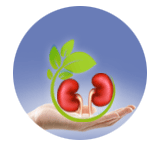 KNOW-CKDPhase I and II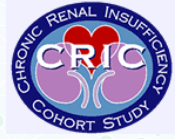 CRICPhase I and III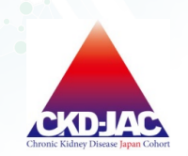 CKD-JACNation KoreaUSAJapanStarting recruitment (year)Phase I: 2011Phase II: 201920012007Recruitment centers (N)Phase I: 9 Phase II: 141117Subjects enrolled (N)Phase I: 2,238 Phase II: 1,500 (enrollment target)5,4392,975CKD stage (non-dialysis dependent)CKD stage 1 to 5 CKD stage 3 to 5(eGFR 10-60 ml/min/1.73 m2)CKD stage 3 to 5(eGFR 10-60 ml/min/1.73 m2)BiosamplesSerum, plasma, urine, DNAPlasma, urine, DNAPlasma, urineLaboratory test Creatinine, cystatin C, iPTH, 25OHD, 1,25OHD, troponin T, urine: creatinine, albumin, protein, and electrolyteIothalamate-based clearance, creatinine, Creatinine, cystatin C, HbA1C, iPTH, urine: creatinine, albumin, and creatinine clearance Other test Echocardiography, DEXA, HRQoLECG, echocardiography ABPM, HRQoLOutcomesCV event, death, eGFR, ESKD, hospitalization, HRQoLCV event, death, eGFR,  ESKD , hospitalization, HRQoLCV event, death, eGFR,  ESKD , hospitalization, HRQoLPublications8725019